FORMATIONS VALIDEES AU COURS DE LA THESE       			Nom – Prénom :			   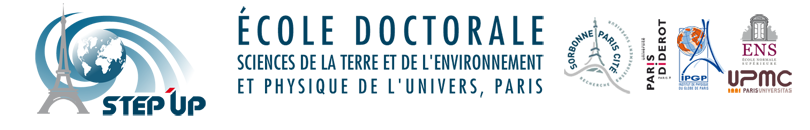 Année universitaireINTITULEResponsable  ou Intervenant Responsable  ou Intervenant Validation  Nombre de joursValidation  Nombre de joursValidation  Nombre de joursValidation CFDIP *Validation CFDIP *INTITULEResponsable  ou Intervenant Responsable  ou Intervenant ScientifiquesNon scientifiquesNon scientifiquesOui / NonOui / NonDate et signature :							Date et signature :							Date et signature :							ScientifiquesScientifiquesNon ScientifiquesNon Scientifiquesdont CFDIP*Total Total des jours validés dans le cadre de l’ED ou des Masters STEP / NPAC*à remplir pour les doctorants avec mission d’enseignementImprimer aussi la fiche bilan disponible sur le site CFDIP*à remplir pour les doctorants avec mission d’enseignementImprimer aussi la fiche bilan disponible sur le site CFDIP*à remplir pour les doctorants avec mission d’enseignementImprimer aussi la fiche bilan disponible sur le site CFDIPTotal des jours validés